TuesdayL.I- To be able to read and interpret calendars.I will be successful if..I can explain how the calendar is set out.I can explain what the calendar is showing.I can read and annotate the information.I can apply this knowledge to solve problems. 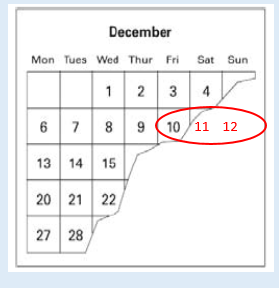 What could the question be?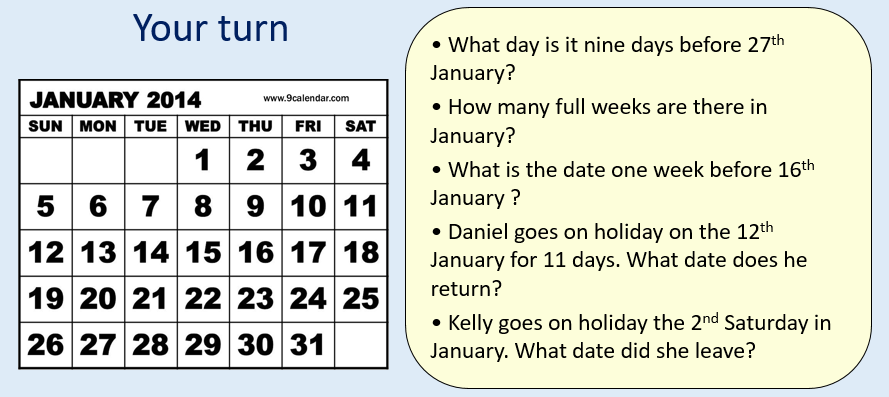 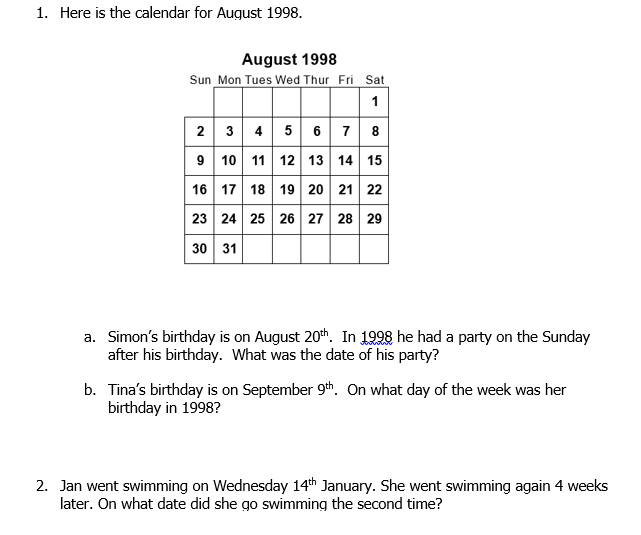 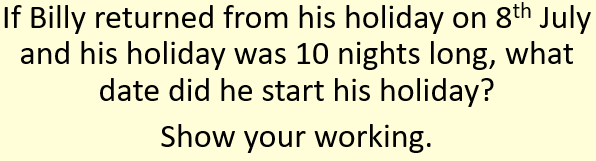 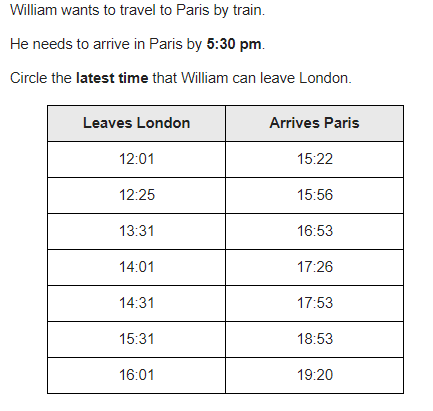 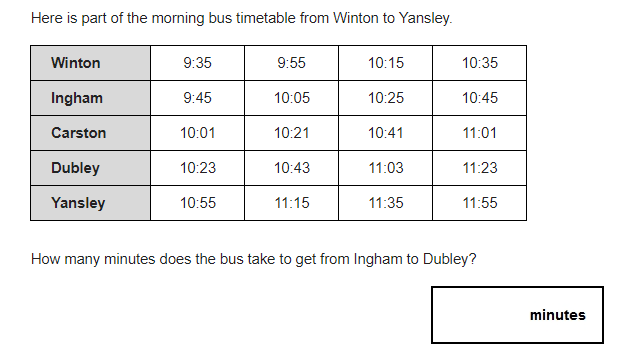 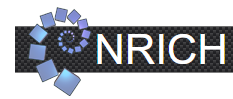 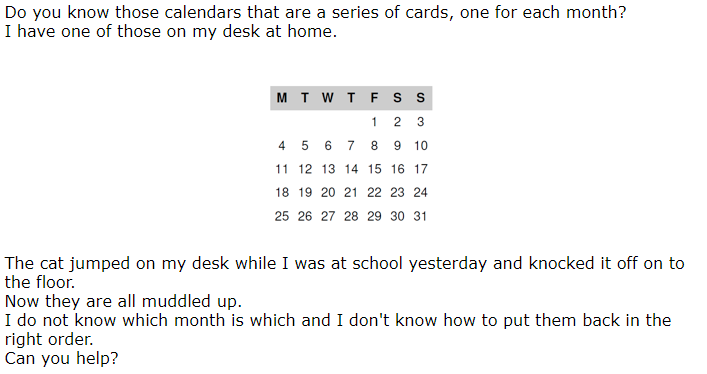 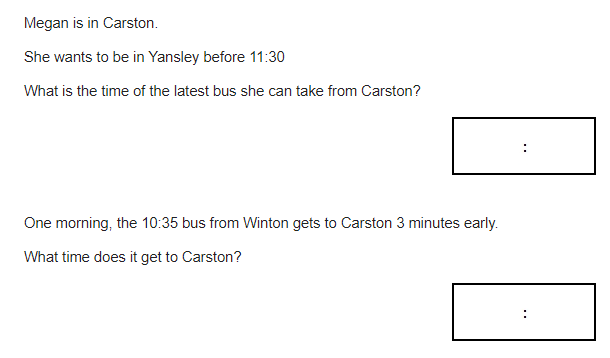 